В соответствии с Федеральным законом от 06.10.2003 № 131-ФЗ «Об общих принципах организации местного самоуправления в Российской Федерации», Законом Санкт-Петербурга от 23.09.2011 № 420-79 «Об общих принципах организации местного самоуправления в Санкт-Петербурге», Законом Санкт-Петербурга от 21.06.2016 № 353-63 «О внесении изменений в Закон Санкт-Петербурга «Об организации местного самоуправления в Санкт-Петербурге», Законом Санкт-Петербурга от 30.06.2016 № 457-82 «О внесении изменений в некоторые законы Санкт-Петербурга в сфере зеленых насаждений», Законом Санкт-Петербурга от 16.11.2016 № 579-101 «О внесении изменений в Закон Санкт-Петербурга «Об организации местного самоуправления в Санкт-Петербурге», Законом Санкт-Петербурга от 08.12.2016 № 654-112 «О внесении изменения в Закон Санкт-Петербурга «Об организации местного самоуправления в Санкт-Петербурге», Законом Санкт-Петербурга от 21.12.2016 № 743-118 «О пенсионном обеспечении лиц, замещавших должности муниципальной службы в органах местного самоуправления в Санкт-Петербурге и муниципальных органах внутригородских муниципальных образований Санкт-Петербурга», Законом Санкт-Петербурга от 28.12.2016 № 735-128 «О внесении изменения в Закон Санкт-Петербурга «Об организации местного самоуправления в Санкт-Петербурге», Законом Санкт-Петербурга от 28.12.2016 № 751-131 «О внесении изменения в Закон Санкт-Петербурга «Об организации местного самоуправления в Санкт-Петербурге», Законом Санкт-Петербурга от 10.02.2017 № 32-6 «О внесении изменения в Закон Санкт-Петербурга «Об организации местного самоуправления в Санкт-Петербурге», Законом Санкт-Петербурга от 22.02.2017 № 101-14 «О внесении изменений в некоторые законы Санкт-Петербурга» в целях приведения отдельных положений Устава Муниципального образования Лиговка-Ямская в соответствие с  изменениями законодательства, с учетом результатов публичных слушаний от 11.05.2017 Муниципальный Совет внутригородского Муниципального образования Санкт-Петербурга муниципальный округ Лиговка-Ямская РЕШИЛ:1. Внести в Устав внутригородского Муниципального образования Санкт-Петербурга муниципальный округ Лиговка-Ямская (далее - Устав) изменения согласно Приложению. 2. Поручить Аппарату Муниципального Совета (Корнеева Ю.М.) провести регистрацию  внесенных изменений в Устав в Главном Управлении Министерства юстиции Российской Федерации по Санкт-Петербургу в установленные законом сроки. 3. Опубликовать настоящее решение с приложением в официальном печатном издании Муниципального Совета Муниципального образования Лиговка-Ямская - газете «Лиговка-Ямская», на официальном сайте Муниципального образования после его государственной регистрации и считать  вступившим в силу с момента официальной публикации. 4.  Пункт 3 Приложения к решению Муниципального Совета применяется в отношении Избирательной комиссии Муниципального образования, которая сформирована после вступления  в силу настоящего  решения. 5. Контроль за исполнением решения возложить на Главу Муниципального образования. Глава Муниципального образования             К.И. КовалевПриложение к решению Муниципального Совета Муниципального образования Лиговка-Ямская 
от  22.05.2017  №  145Измененияв Устав внутригородского Муниципального образования Санкт-Петербурга 
муниципальный округ Лиговка-Ямская1.  Внести в пункт  2 статьи 5 Устава следующие изменения:1) подпункт 14 изложить в следующей редакции:«14) участие в проведении публичных слушаний по проекту Правил землепользования и застройки Санкт-Петербурга, по проектам изменений в Правила землепользования и застройки Санкт-Петербурга, по вопросам о предоставлении разрешений на условно разрешенный вид использования земельного участка или объекта капитального строительства или на отклонение от предельных параметров разрешенного строительства, реконструкции объектов капитального строительства, а также в деятельности Комиссии по землепользованию и застройке Санкт-Петербурга в соответствии с законами Санкт-Петербурга;»;2) в подпункте 27 слова  «и порядке»  исключить;3) подпункт 28  изложить в следующей редакции:«28) участие в профилактике терроризма и экстремизма, а также в минимизации и(или) ликвидации последствий их проявлений на территории муниципального образования в форме и порядке, установленных федеральным законодательством и законодательством Санкт-Петербурга, в том числе путем:разработки и реализации муниципальных программ в области профилактики терроризма и экстремизма, а также минимизации и(или) ликвидации последствий их проявлений;организации и проведения на территории муниципального образования информационно-пропагандистских мероприятий по разъяснению сущности терроризма и экстремизма, их общественной опасности, по формированию у граждан неприятия идеологии терроризма и экстремизма, в том числе путем распространения информационных материалов, печатной продукции, проведения разъяснительной работы и иных мероприятий;участия в мероприятиях по профилактике терроризма и экстремизма, а также по минимизации и(или) ликвидации последствий их проявлений, организуемых федеральными органами исполнительной власти и(или) исполнительными органами государственной власти Санкт-Петербурга;обеспечения выполнения требований к антитеррористической защищенности объектов, находящихся в муниципальной собственности или в ведении органов местного самоуправления;направления предложений по вопросам участия в профилактике терроризма и экстремизма, а также в минимизации и(или) ликвидации последствий их проявлений в исполнительные органы государственной власти Санкт-Петербурга;».4) подпункт 34 исключить;5) подпункт 40 изложить в следующей редакции:«40) осуществление благоустройства территории Муниципального образования, включающее:текущий ремонт придомовых территорий и дворовых территорий, включая проезды и въезды, пешеходные дорожки;устройство искусственных неровностей на проездах и въездах на придомовых территориях и дворовых территориях;организацию дополнительных парковочных мест на дворовых территориях;установку, содержание и ремонт ограждений газонов;установку и содержание малых архитектурных форм, уличной мебели и хозяйственно-бытового оборудования, необходимого для благоустройства территории Муниципального образования;создание зон отдыха, в том числе обустройство, содержание и уборку территорий детских площадок;обустройство, содержание и уборку территорий спортивных площадок;оборудование контейнерных площадок на дворовых территориях;выполнение оформления к праздничным мероприятиям на территории Муниципального образования;участие в пределах своей компетенции в обеспечении чистоты и порядка на территории Муниципального образования, включая ликвидацию несанкционированных свалок бытовых отходов, мусора и уборку территорий, тупиков и проездов, не включенных в адресные программы, утвержденные исполнительными органами государственной власти Санкт-Петербурга;озеленение территорий зеленых насаждений общего пользования местного значения, в том числе организацию работ по компенсационному озеленению, осуществляемому в соответствии с законом Санкт-Петербурга, содержание, включая уборку, территорий зеленых насаждений общего пользования местного значения, в том числе расположенных на них элементов благоустройства, ремонт объектов зеленых насаждений и защиту зеленых насаждений в границах указанных территорий;проведение паспортизации территорий зеленых насаждений общего пользования местного значения на территории Муниципального образования, включая проведение учета зеленых насаждений искусственного происхождения и иных элементов благоустройства, расположенных на территориях зеленых насаждений общего пользования местного значения;организация санитарных рубок, а также удаление аварийных, больных деревьев и кустарников в отношении зеленых насаждений общего пользования местного значения;создание (размещение) объектов зеленых насаждений на территориях зеленых насаждений общего пользования местного значения;»;6) в подпункте 44:- в тексте после слов «в органах местного самоуправления» дополнить словами «, муниципальных органах»;- слова «трудовой пенсии по старости, трудовой пенсии по инвалидности» заменить словами «страховой пенсии по старости, страховой пенсии по инвалидности»;7) дополнить подпунктом 44-1 следующего содержания:«44-1) назначение, выплата, перерасчет пенсии за выслугу лет лицам, замещавшим должности муниципальной службы в органах местного самоуправления, муниципальных органах муниципальных образований, а также приостановление, возобновление, прекращение выплаты пенсии за выслугу лет в соответствии с законом Санкт-Петербурга;».8) подпункт 45 изложить в следующей редакции:«45) участие в формах, установленных законодательством Санкт-Петербурга, в мероприятиях по профилактике незаконного потребления наркотических средств и психотропных веществ, новых потенциально опасных психоактивных веществ, наркомании в Санкт-Петербурге;»;9) дополнить подпунктом 53 следующего содержания:«53) осуществление ведомственного контроля за соблюдением трудового законодательства и иных нормативных правовых актов, содержащих нормы трудового права, в подведомственных организациях в порядке, установленном законодательством Санкт-Петербурга.».2. Дополнить статью 36 Устава  пунктом 4.2 следующего содержания:«4.2. Проведение встреч депутата муниципального совета, выборного должностного лица местного самоуправления с избирателями в форме публичных мероприятий осуществляется в соответствии с Федеральным законом «О собраниях, митингах, демонстрациях, шествиях и пикетированиях» и Законом Санкт-Петербурга от 8 июня 2011 года № 390-70 «О собраниях, митингах, демонстрациях, шествиях и пикетированиях в Санкт-Петербурге».».3.  В пункте 3 статьи 44 Устава  слова  «в количестве 10» заменить словами «в количестве 8».4. Подпункт 4 пункта 2 статьи 53 исключить.5.  Подпункт 9  пункта 2 статьи 53 изложить в следующей редакции:«9) имущество, необходимое для официального опубликования (обнародования) муниципальных правовых актов, иной официальной информации;».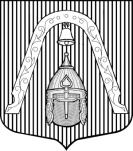 МУНИЦИПАЛЬНЫЙ СОВЕТВНУТРИГОРОДСКОГО МУНИЦИПАЛЬНОГО ОБРАЗОВАНИЯСАНКТ-ПЕТЕРБУРГА МУНИЦИПАЛЬНЫЙ ОКРУГЛИГОВКА-ЯМСКАЯРЕШЕНИЕМУНИЦИПАЛЬНЫЙ СОВЕТВНУТРИГОРОДСКОГО МУНИЦИПАЛЬНОГО ОБРАЗОВАНИЯСАНКТ-ПЕТЕРБУРГА МУНИЦИПАЛЬНЫЙ ОКРУГЛИГОВКА-ЯМСКАЯРЕШЕНИЕМУНИЦИПАЛЬНЫЙ СОВЕТВНУТРИГОРОДСКОГО МУНИЦИПАЛЬНОГО ОБРАЗОВАНИЯСАНКТ-ПЕТЕРБУРГА МУНИЦИПАЛЬНЫЙ ОКРУГЛИГОВКА-ЯМСКАЯРЕШЕНИЕМУНИЦИПАЛЬНЫЙ СОВЕТВНУТРИГОРОДСКОГО МУНИЦИПАЛЬНОГО ОБРАЗОВАНИЯСАНКТ-ПЕТЕРБУРГА МУНИЦИПАЛЬНЫЙ ОКРУГЛИГОВКА-ЯМСКАЯРЕШЕНИЕМУНИЦИПАЛЬНЫЙ СОВЕТВНУТРИГОРОДСКОГО МУНИЦИПАЛЬНОГО ОБРАЗОВАНИЯСАНКТ-ПЕТЕРБУРГА МУНИЦИПАЛЬНЫЙ ОКРУГЛИГОВКА-ЯМСКАЯРЕШЕНИЕ22.05.2017№№145О внесении изменений в Уставвнутригородского Муниципального образования Санкт-Петербурга муниципальный округ Лиговка-ЯмскаяО внесении изменений в Уставвнутригородского Муниципального образования Санкт-Петербурга муниципальный округ Лиговка-Ямская